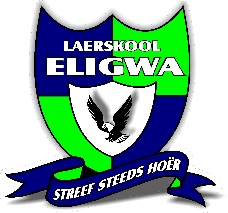                                             Laerskool Eligwa15 Oktober 2020Geagte Ouers / VoogdeOMSENDBRIEF 16 VAN 2020 Graag bring ek die volgende sake onder u aandag:1.	AKADEMIE	Die vorderingsverslae van die leerlinge sal as volg uitgedeel word: Donderdag, 22 Oktober 2020 ontvang Gr. 4, 6 en 7 leerlinge hulle vorderingsverslae om 14:15 en Groep A van Gr. 1 tot 3 leerlinge aan die einde van die skooldag.  (Gr. 7 leerders hoef nie op Vrydag, 23 Oktober 2020 skooltoe te kom nie).   Vrydag, 23 Oktober 2020, ontvang          Gr. 5 leerlinge en Groep B van Gr. 1 tot 3 leerlinge hulle vorderingsverslae van 07:30 tot 08:00 by hulle registerklasse. 2.	BEGROTINGSVERGADERINGOp Dinsdag, 20 Oktober 2020, sal daar ‘n begrotingsvergadering ten opsigte van 2021 se begroting plaasvind.   Die vergadering sal om 17:30 ‘n aanvang neem.   Die begrotig sal vanaf 14 Oktober 2020 in die kantoor beskikbaar wees vir besigtiging.   U teenwoordigheid sal baie waardeer word.   Parkering is beskikbaar op die B-rugbyveld. 3.	SKOOLFONDS	Baie dankie vir u positiewe ondersteuning ten opsigte van bogenoemde.   Neem asseblief 	kennis dat die finansiële kantoor gesluit sal wees op Vrydag, 23 Oktober 2020.4.	RUGBYRAAI	Baie dankie vir u ondersteuning met betrekking tot die rugbyraai.   Daar was 4 wenners 	gewees waarna ons ‘n gelukstrekking gehou het.   Baie geluk aan Xia Potgieter in Gr. 6V wat 	die R1500 gewen het.   Omrede ons basies geen projekte hierdie jaar kon doen nie, het ons dit 	goed gedink om nog ‘n rugbyraai te hou in November.   Meer inligting volg later.   Baie dankie 	vir u positiewe ondersteuning. 5.	SKOOLSLUITING	Die skool sluit Vrydag, 23 Oktober 2020.   Die skool heropen weer op Maandag,                            	2 November 2020 vir die leerders.   (Gr. 1-3 begin met Groep A saam met die Gr. 4, 6 en 7 	leerders).  Sien Omsendbrief 15 vir bywoningsrooster.   ‘n Aangename rustyd saam met u 	kinders word u almal toegewens. GroeteB D BOSHOFFHOOF